ZADEVA: Usposabljanje in preverjanje znanja za “program E” Obnavljanje veljavnosti spričeval serviserjev za avto klime (Program E)Namenjeno je kandidatom, ki so usposabljanje in izpit prvič opravili do leta 2011, oziroma jim je veljavnost spričevala potekla. Zato ga je potrebo po novi Uredbi  št. 517/2014/EU obnoviti za trajno veljavnost.Usposabljanje in izpit bo v četrtek, 24. 10. 2019Usposabljanje bo potekalo po naslednjem razporedu v prostorih Centra za poslovno usposabljanje, Kardeljeva ploščad 27a, Ljubljana in na Strokovnem izobraževalnem centru Ljubljana, Ptujska ulica 6, 1000 LjubljanaKoordinator usposabljanja in pomočnik                                                                                                    ravnateljice SIC Ljubljana:			                                 Alojz KranjcLjubljana, oktober 2019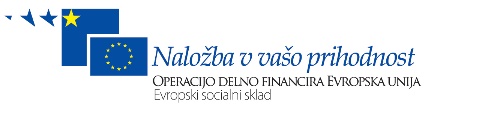 Strokovni izobraževalni center Ljubljana
Ptujska ulica 6, 1000 Ljubljana
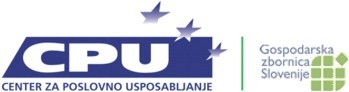 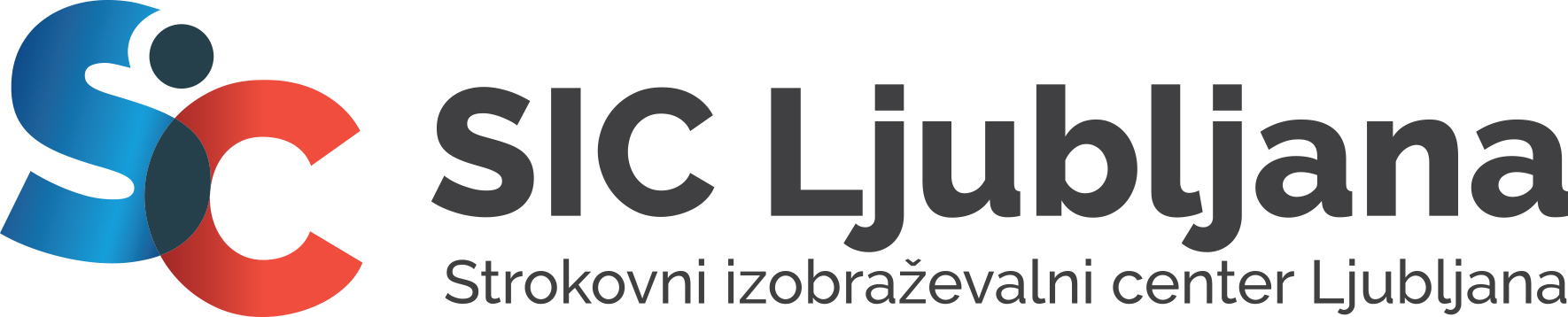 tel. 01 280 53 00 | fax. 01 280 53 33info@siclj.si | www.siclj.siEprogramuravsebinapredavateljprostorkandidati za10.15 – 12.15- Varstvo oklja in predpisi- Zajem fluoriranih plinov in - Nova EU   Uredba 517/2014 o     fluoriranih toplogrednih plinihDamijan PavšičCPUKardeljeva ploščad 27a, LjubljanaObnavljanje spričeval12.15 – 12.30OdmorOdmorOdmorOdmor12.30 – 14.45- Praktično usposabljanje na    napravah za polnjenje - Preizkus tesnosti sistemov- Odkrivanje napak okvarjenih delov- Dezinfekcija uparjalnika in    kabine vozilaMarko GodešaAvtoekektrikarska delavnica (18)SIC Ljubljana, Ptujska ulica 6, 1000 LjubljanaObnavljanje spričeval14.45 – 15.00OdmorOdmorOdmorOdmor15.00 – 15.30PISNI IZPITMarko GodešaPredavalnica 83v prostorih SIC Ljubljana, Ptujska ulica 6, 1000 LjubljanaObnavljanje spričeval15.30 – 15.45Popravljanje testov in rezultatiMarko GodešaPredavalnica 83v prostorih SIC Ljubljana, Ptujska ulica 6, 1000 LjubljanaObnavljanje spričeval16.00 daljePRAKTIČNI DEL IZPITAKomisija:Irena Koteska, preds.Boris Ajnik, članMarko Godeša, članAvtoekektrikarska delavnica (18)SIC Ljubljana, Ptujska ulica 6, 1000 LjubljanaObnavljanje spričeval